Frage-Bogen Vor-Modul AusbildungsFitBitte gib dein Alter und dein Geschlecht an:Du hast das Vor-Modul AusbildungsFit besucht. 
Danke, dass du diesen Fragebogen ausfüllst! Bitte beantworte die folgenden Fragen. 
Bitte kreuze an, was für dich stimmt. Wenn du etwas nicht verstehst, 
kannst du uns fragen.Bitte umblättern! 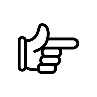 Bitte umblättern! Bitte umblättern! Alter: ………… Jahre ………… Jahre ………… Jahre ………… JahreGeschlecht:Ich fühle mich …männlichweiblichweder männlich 
noch weiblich (divers)Ich bin gerne in das Vor-Modul gekommen.Ich bin gerne in das Vor-Modul gekommen.Ich bin gerne in das Vor-Modul gekommen.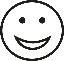 stimmt sehr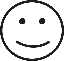 stimmt eher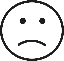 stimmt weniger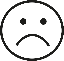 stimmt nichtIch habe durch das Vor-Modul 
mehr über meine Fähigkeiten 
und Stärken erfahren.Ich habe durch das Vor-Modul 
mehr über meine Fähigkeiten 
und Stärken erfahren.Ich habe durch das Vor-Modul 
mehr über meine Fähigkeiten 
und Stärken erfahren.stimmt sehrstimmt eherstimmt wenigerstimmt nichtDurch das Vor-Modul 
ist mein Interesse am praktischen Arbeiten 
geweckt worden.Durch das Vor-Modul 
ist mein Interesse am praktischen Arbeiten 
geweckt worden.Durch das Vor-Modul 
ist mein Interesse am praktischen Arbeiten 
geweckt worden.stimmt sehrstimmt eherstimmt wenigerstimmt nichtDas Vor-Modul 
war für meine nächsten Schritte hilfreich.Das Vor-Modul 
war für meine nächsten Schritte hilfreich.Das Vor-Modul 
war für meine nächsten Schritte hilfreich.stimmt sehrstimmt eherstimmt wenigerstimmt nichtIch habe mich im Vor-Modul unterstützt gefühlt.Ich habe mich im Vor-Modul unterstützt gefühlt.Ich habe mich im Vor-Modul unterstützt gefühlt.stimmt sehrstimmt eherstimmt wenigerstimmt nichtIch kann das Vor-Modul weiter-empfehlen.Ich kann das Vor-Modul weiter-empfehlen.Ich kann das Vor-Modul weiter-empfehlen.stimmt sehrstimmt eherstimmt wenigerstimmt nichtWas kann das Vor-Modul besser machen?
Hier kannst du deine Ideen aufschreiben.